Компоновочные схемы функциональных зон,габаризные размеры мебели и   оборудования жилого дома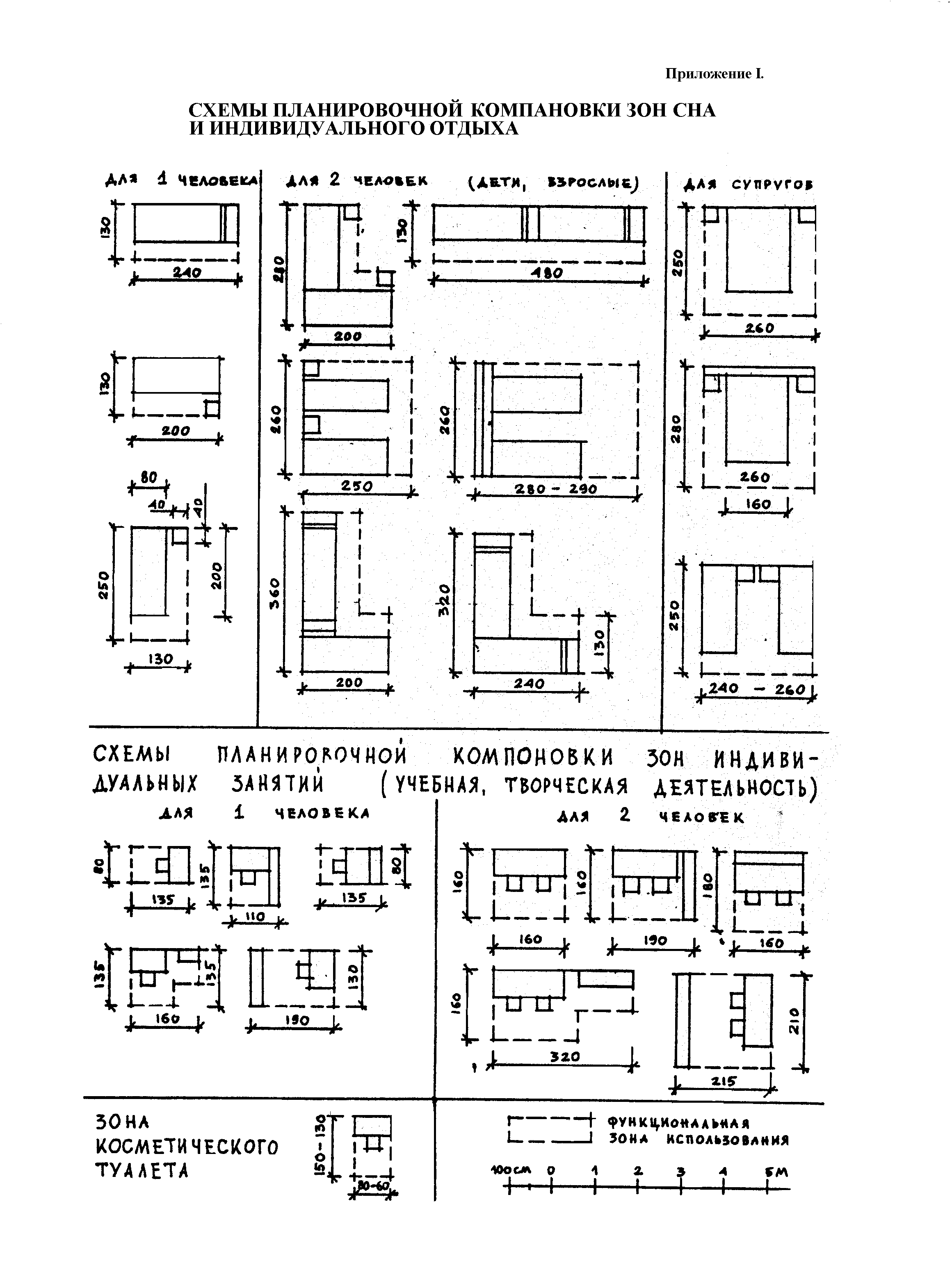 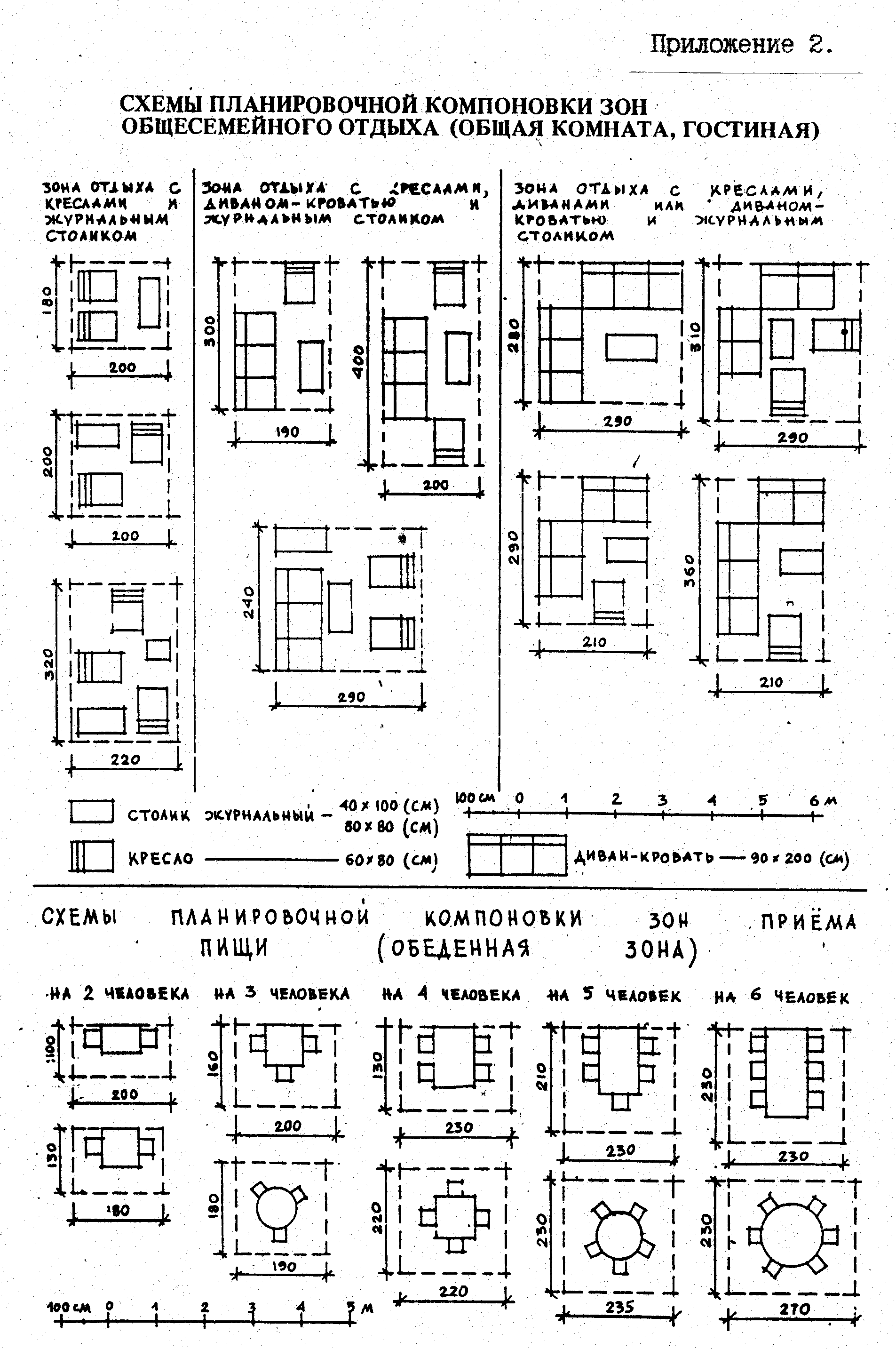 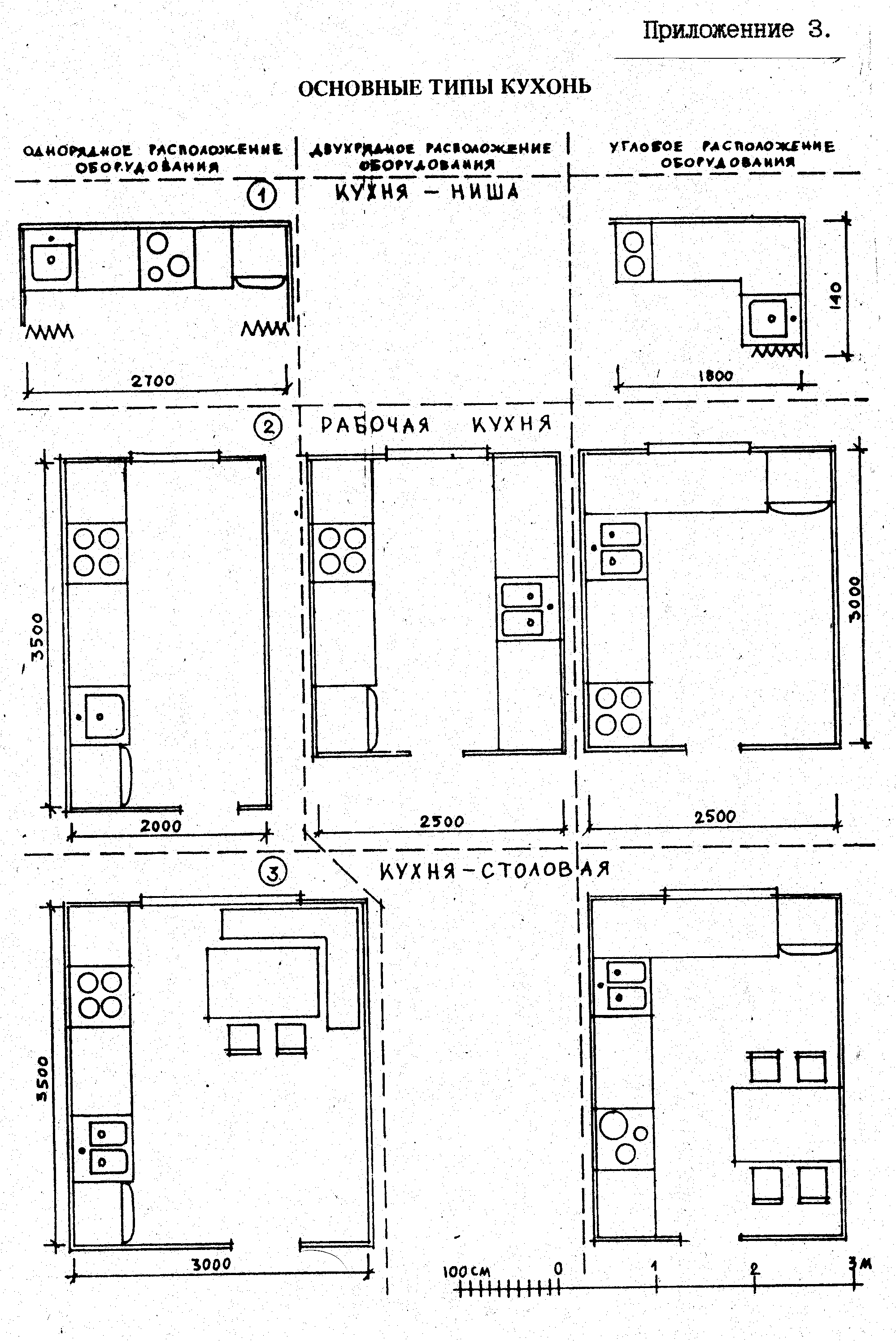 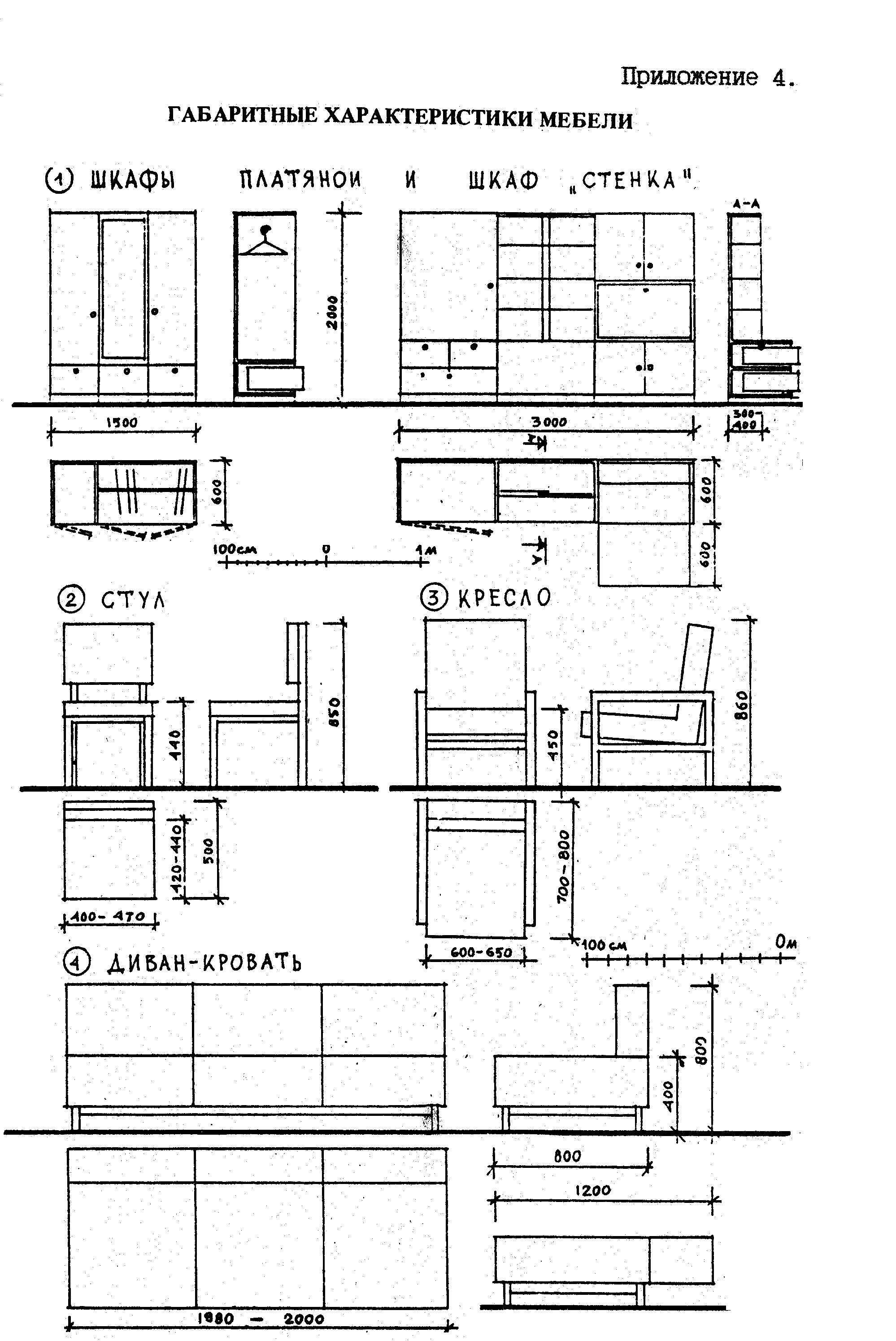 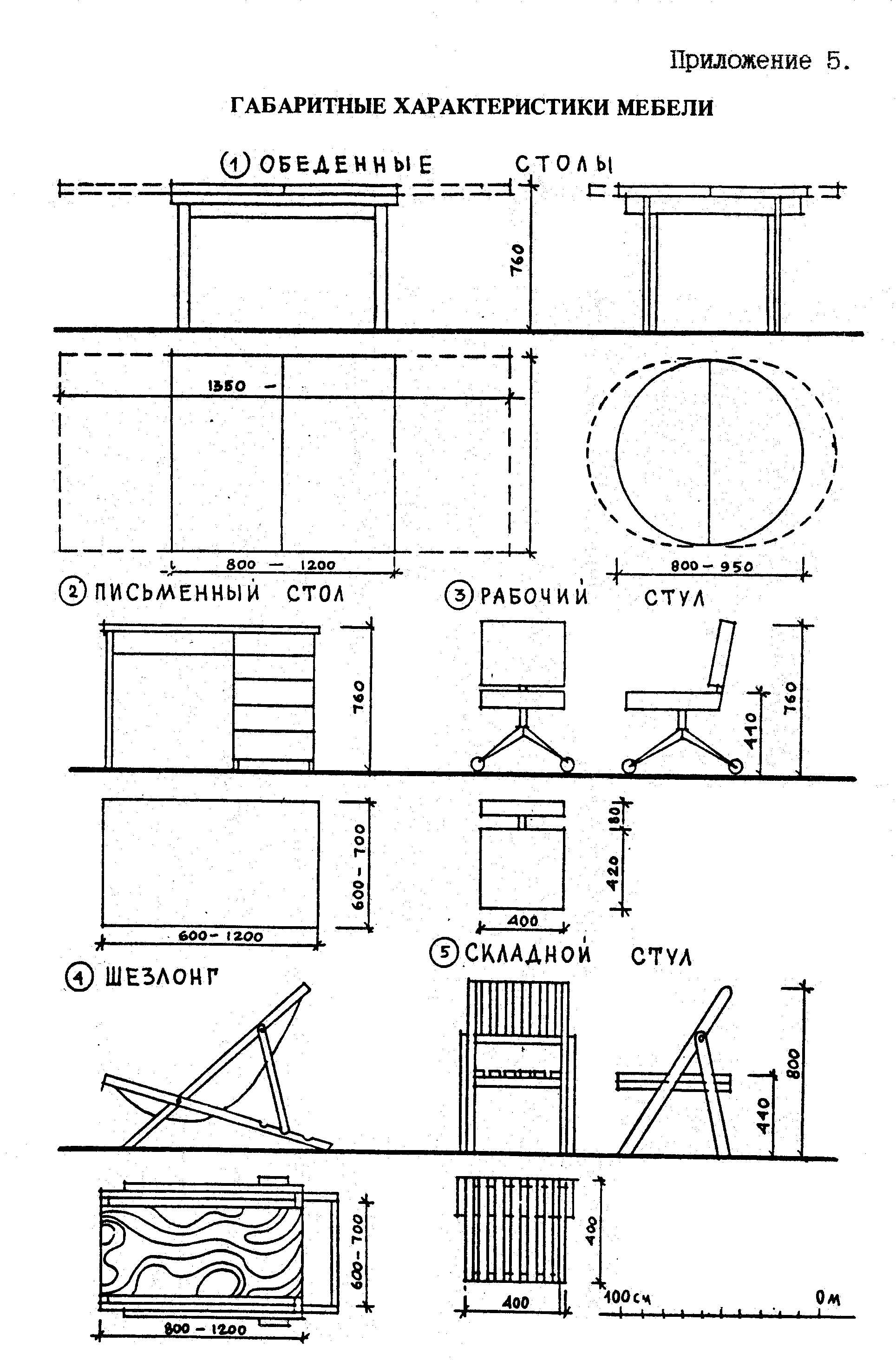 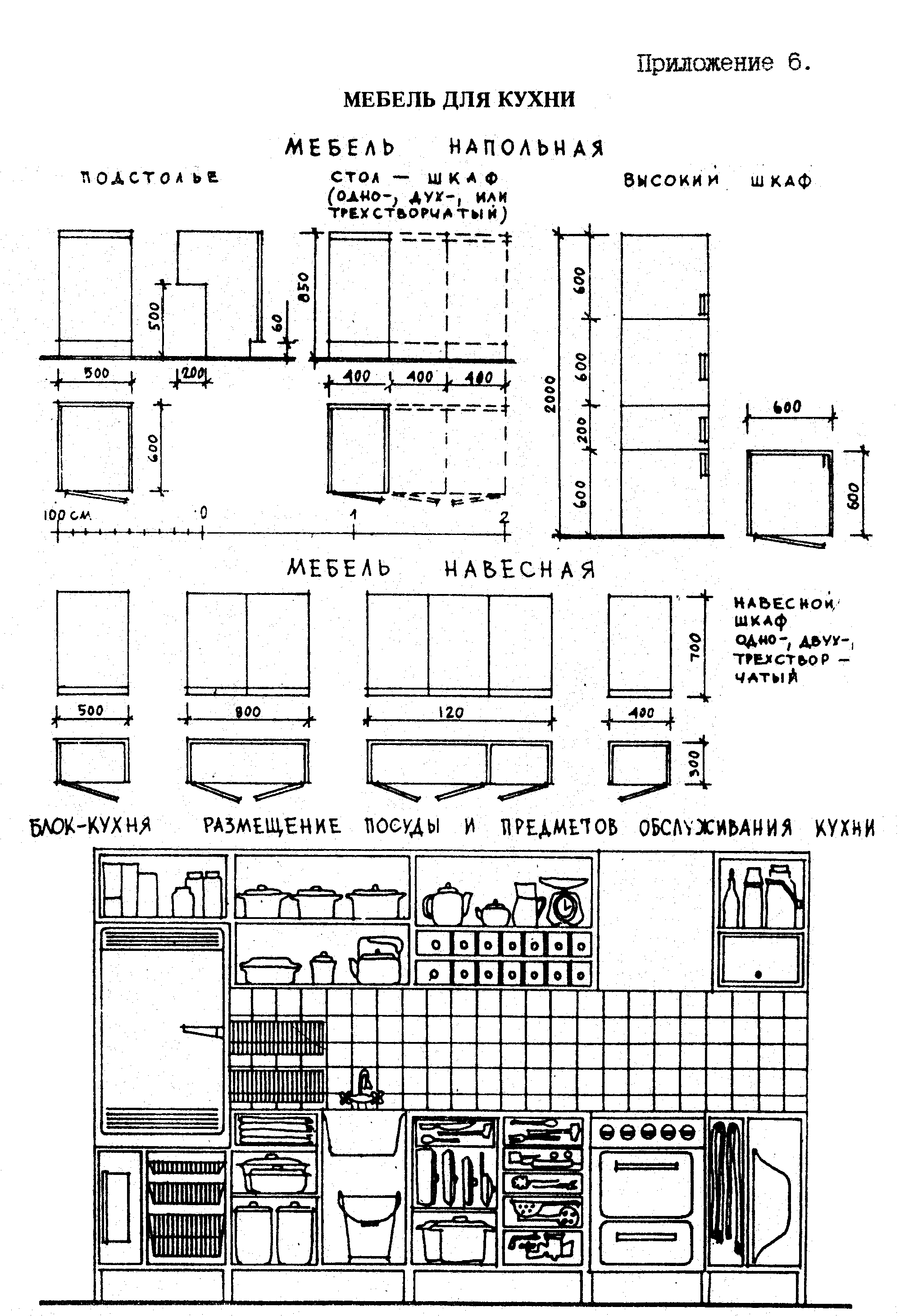 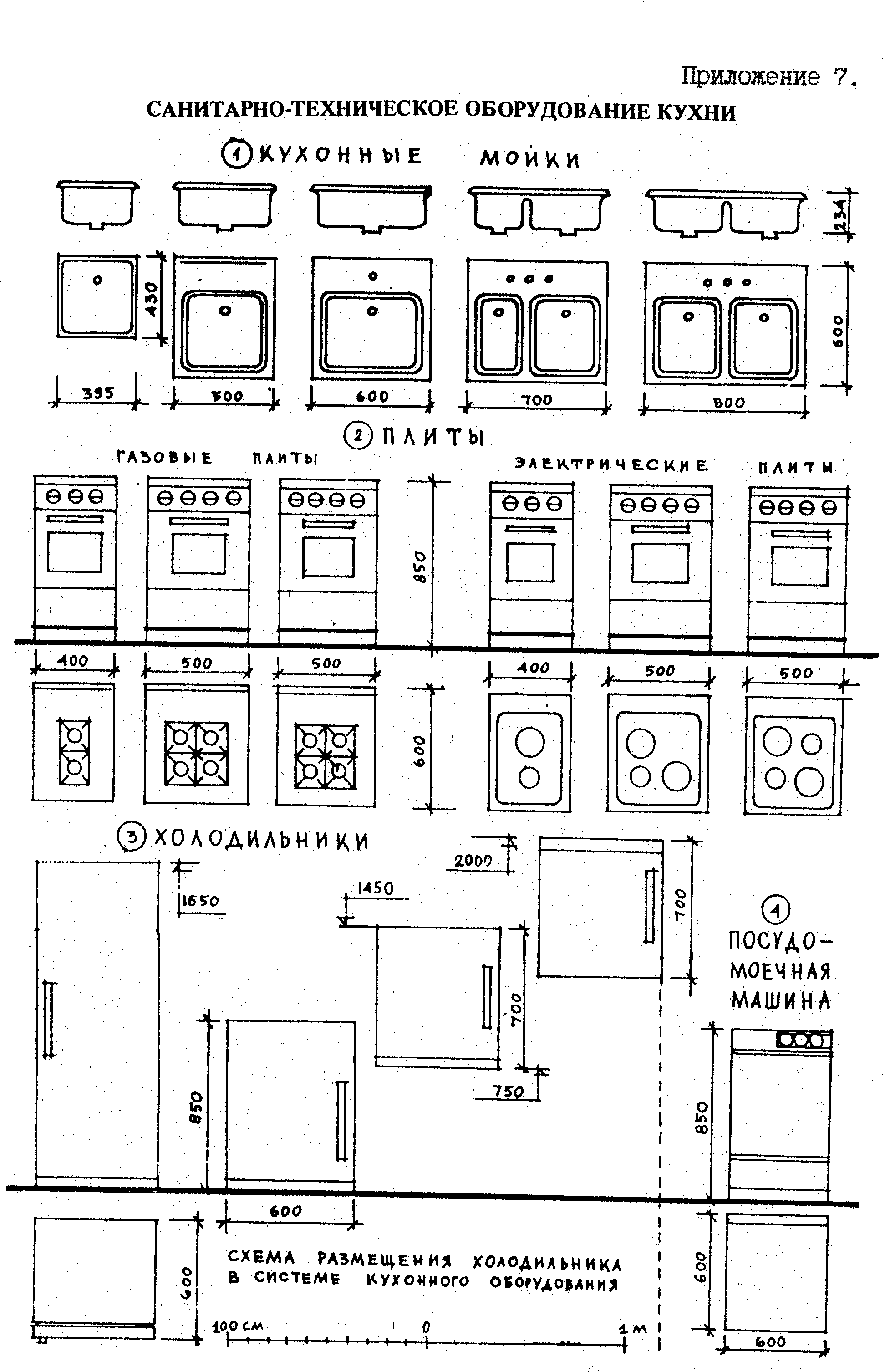 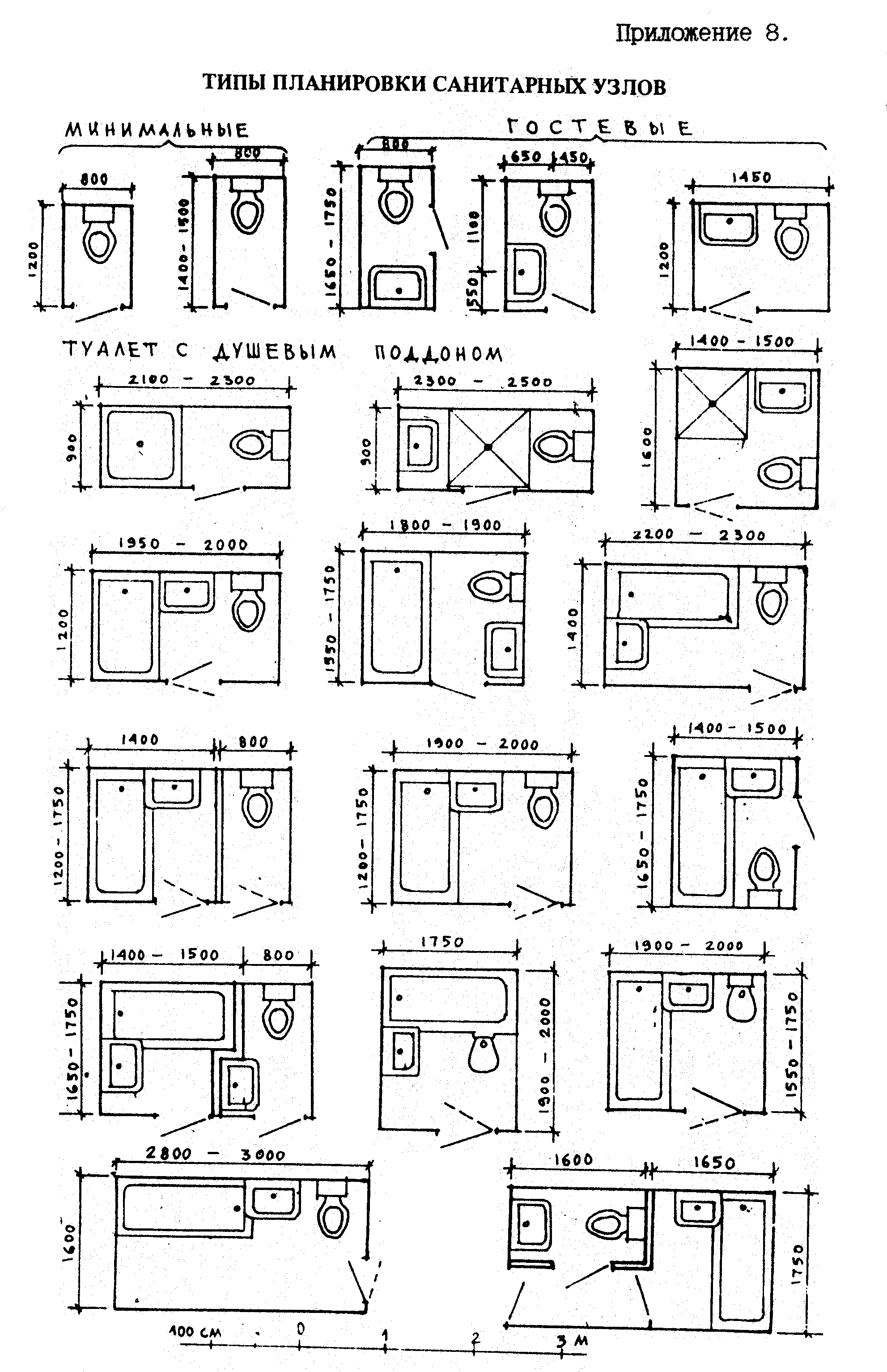 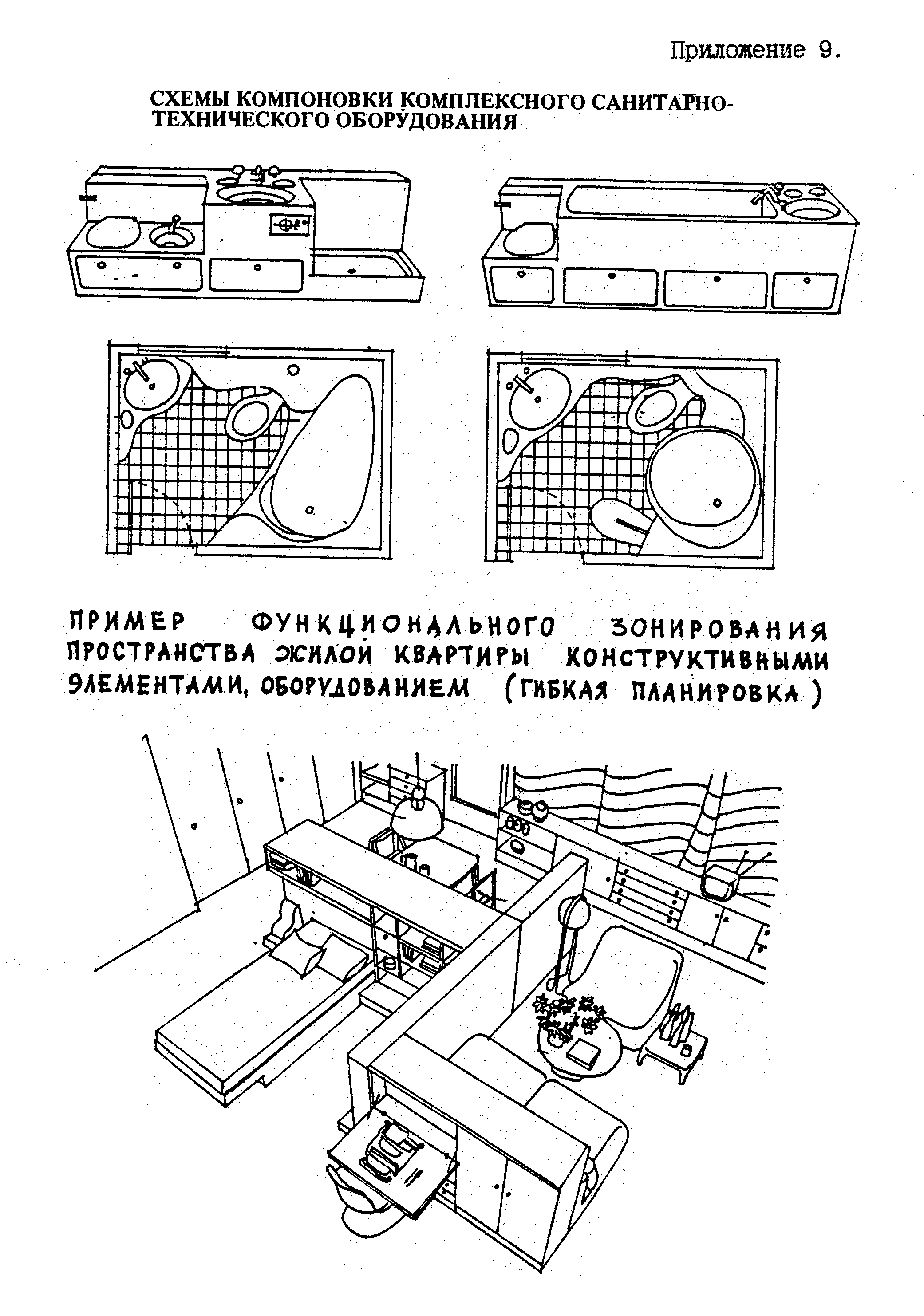 